Genome mining reveal secondary metabolites of antarctic bacterium Streptomyces albidoflavus ANT_B131 related to antimicrobial and antiproliferative activities.Paula de França1,2,*, Jonas Henrique Costa3, Taícia Pacheco Fill3, Marcelo Lancelotti4, Ana Lucia Tasca Gois Ruiz4, Fabiana Fantinatti-Garboggini1,*.1 Division of Microbial Resources, Pluridisciplinary Center for Chemical, Biological and Agricultural Research, University of Campinas, Paulínia, SP, Brazil 2Graduate Program in Genetics and Molecular Biology, Institute of Biology, University of Campinas, Campinas, SP, Brazil3Institute of Chemistry, University of Campinas, CP 6154, 13083-970, Campinas, SP, Brazil.4 Faculty of Pharmaceutical Sciences, University of Campinas, Campinas, SP, Brazil.*Correspondence:Paula de França pauladfranca@gmail.comDr. Fabiana Fantinatti-Garboggini
fabianaf@cpqba.unicamp.brSUPPORT INFORMATION 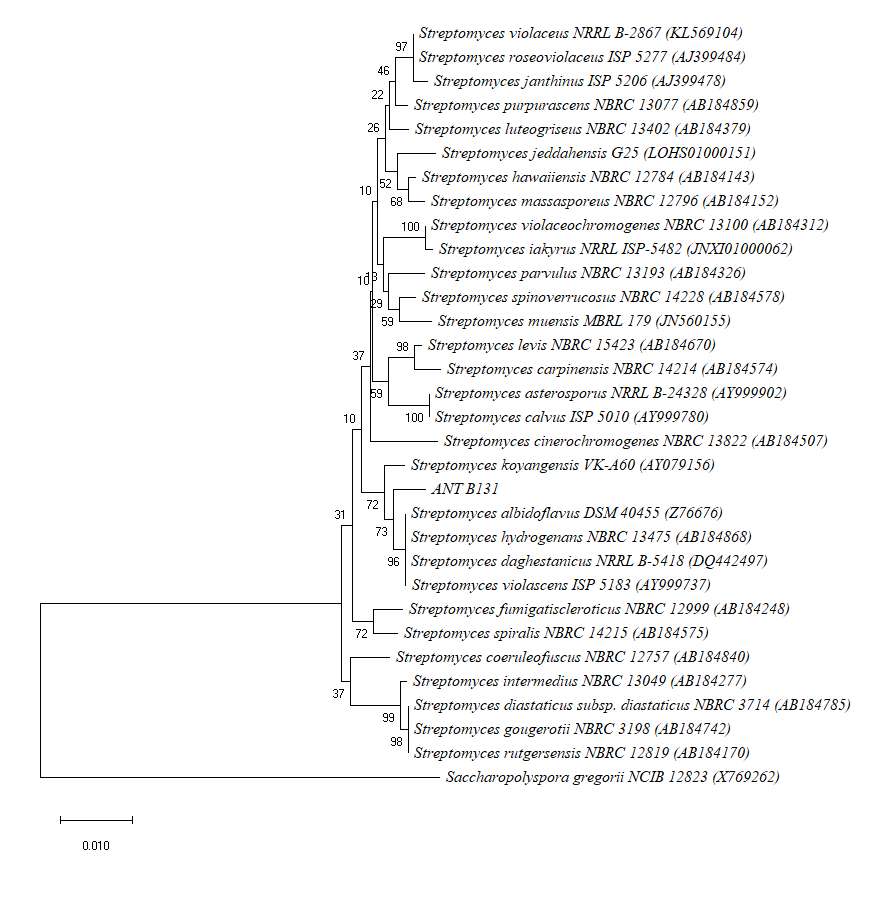 Supplementary Figure. 1. Phylogenetic tree based on the phylogenetic analysis of the 16S ribosomal RNA gene sequence of the ANT_B131 bacteria isolated from Antarctic and related microorganisms. Bootstrap values (1000 repetitions, showed as %) are listed. Scale bar represents 1 nucleotide substitution per 100 nucleotides position. Saccharopolyspora gregorii NCIB 12823 was used as outgroup.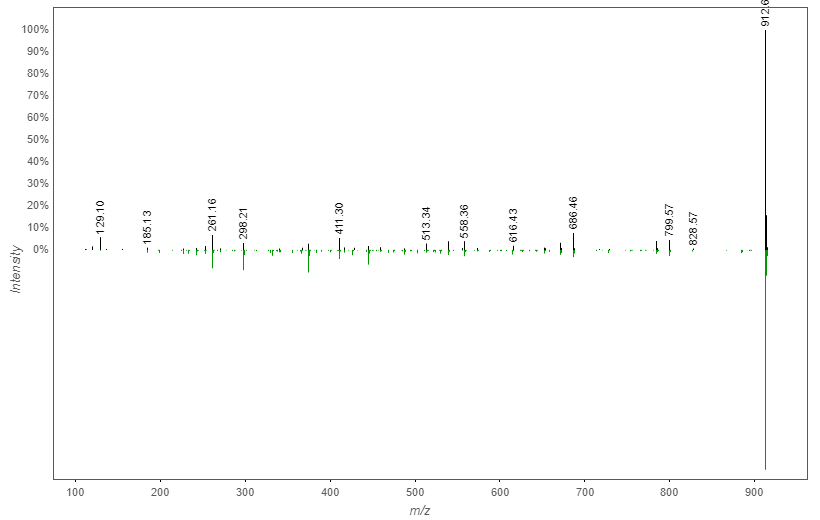 Supplementary Figure 2. MS/MS match for surugamide A between GNPS database (green) and S. albidoflavus ANT_B131 extracts (black). 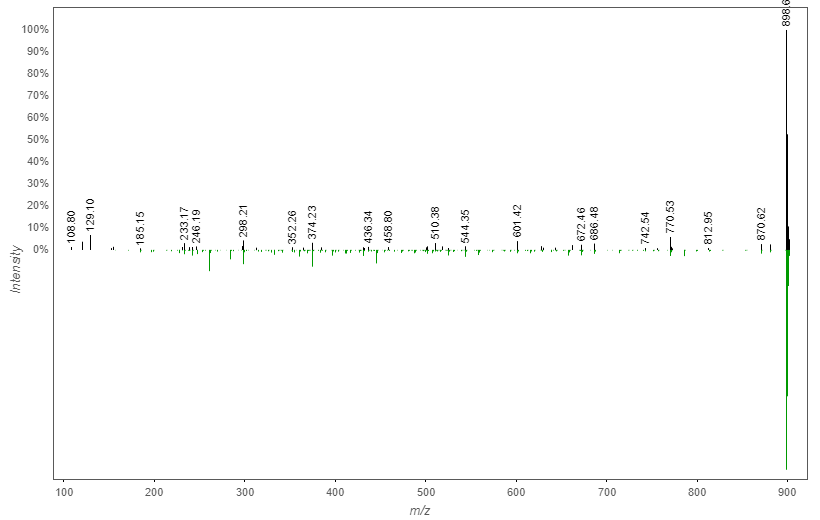 Supplementary Figure 3. MS/MS match for surugamide D between GNPS database (green) and S. albidoflavus ANT_B131 extracts (black). 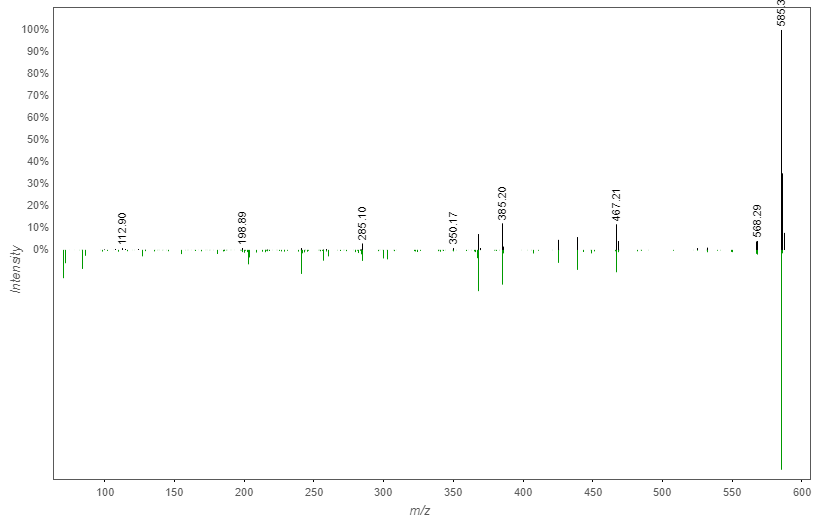 Supplementary Figure 4. MS/MS match for desferrioxamine B between GNPS database (green) and S. albidoflavus ANT_B131 extracts (black). 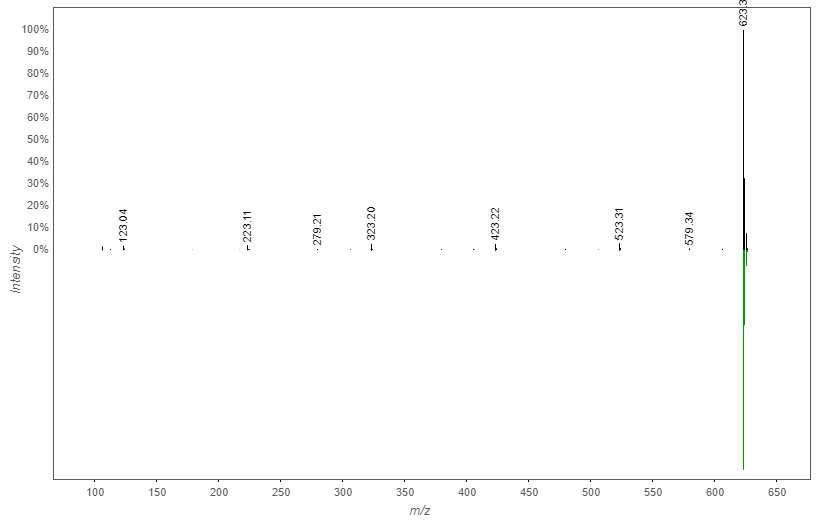 Supplementary Figure 5. MS/MS match for desferrioxamine E between GNPS database (green) and S. albidoflavus ANT_B131 extracts (black). 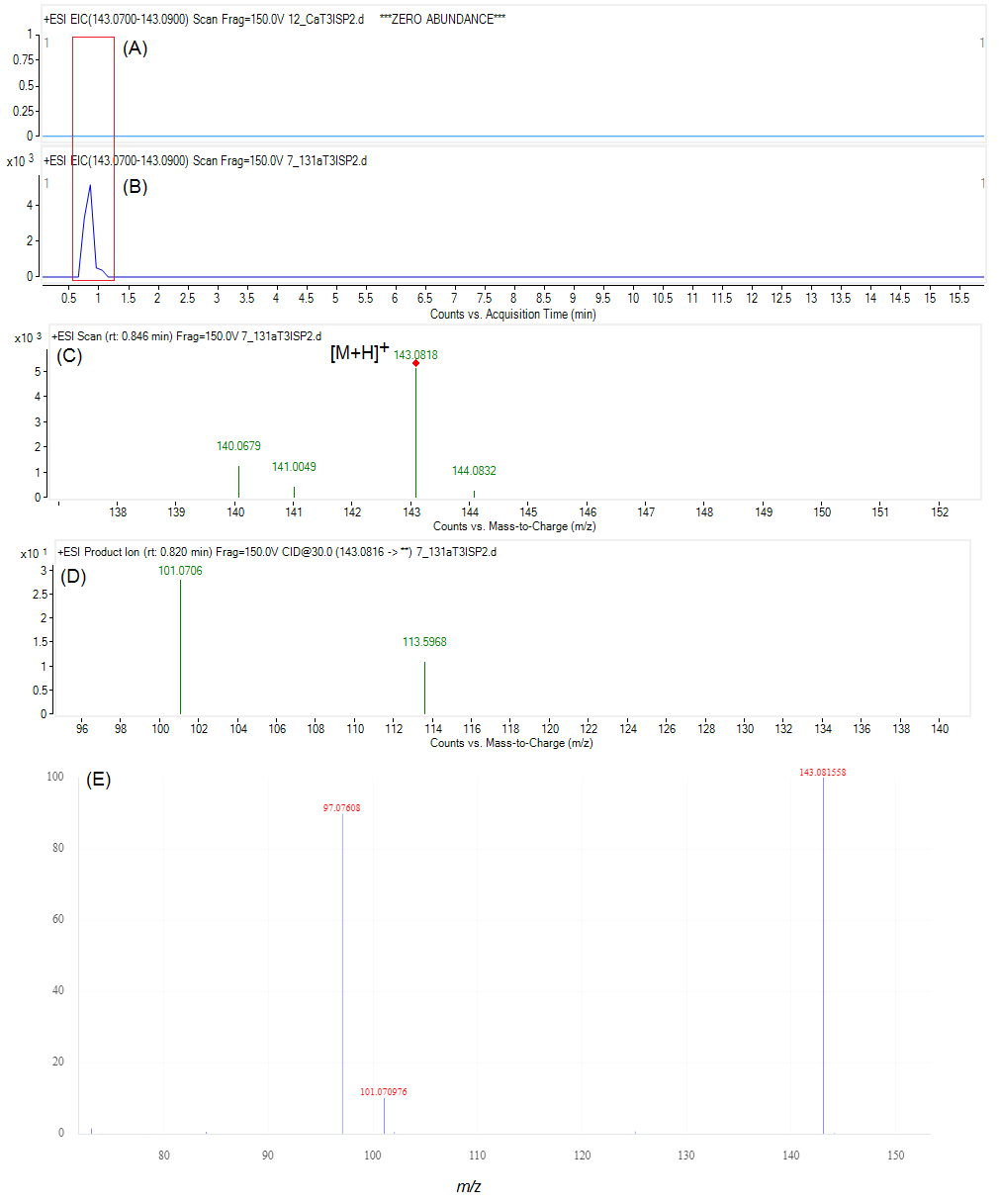 Supplementary Figure 6. Extracted ion chromatograms of m/z 143.08 for extracts of (A) culture media (control) and (B) S. albidoflavus ANT_B131. (C) Mass spectrum obtained for ectoine. (D) MS/MS spectrum of ion [M+H]+  m/z 143.0816. (E)  MS/MS spectrum of ectoine in Mass MassBank of North America database (adapted from https://mona.fiehnlab.ucdavis.edu/spectra/display/CCMSLIB00005435933 - acessed 18th September of 2020). 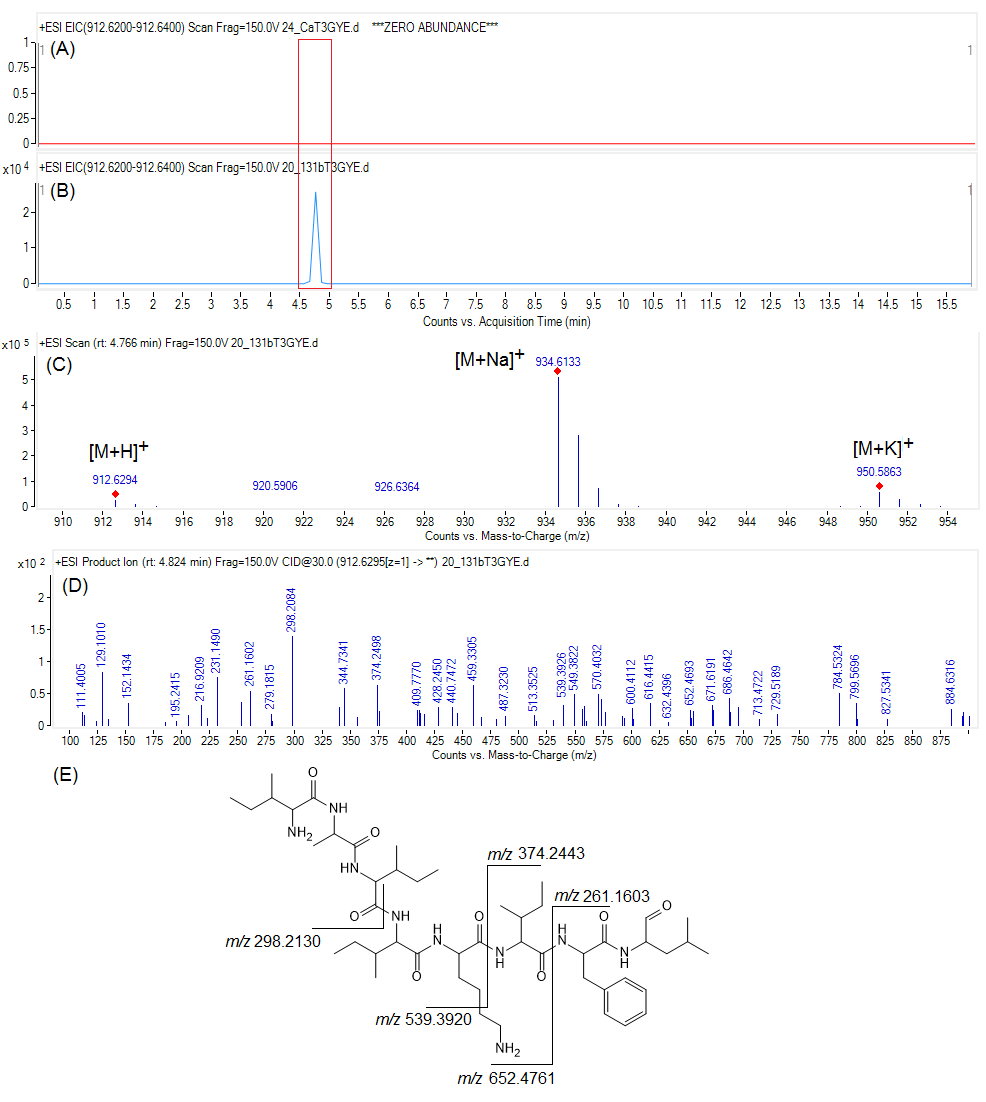 Supplementary Figure 7. Extracted ion chromatograms of m/z 912.62 for (A) culture media (control) and (B) S. albidoflavus ANT_B131. (C) Mass spectrum obtained for surugamide A. (D) MS/MS spectrum of ion [M+H]+ m/z 912.6295. (E) Typical mass fragments of surugamide A.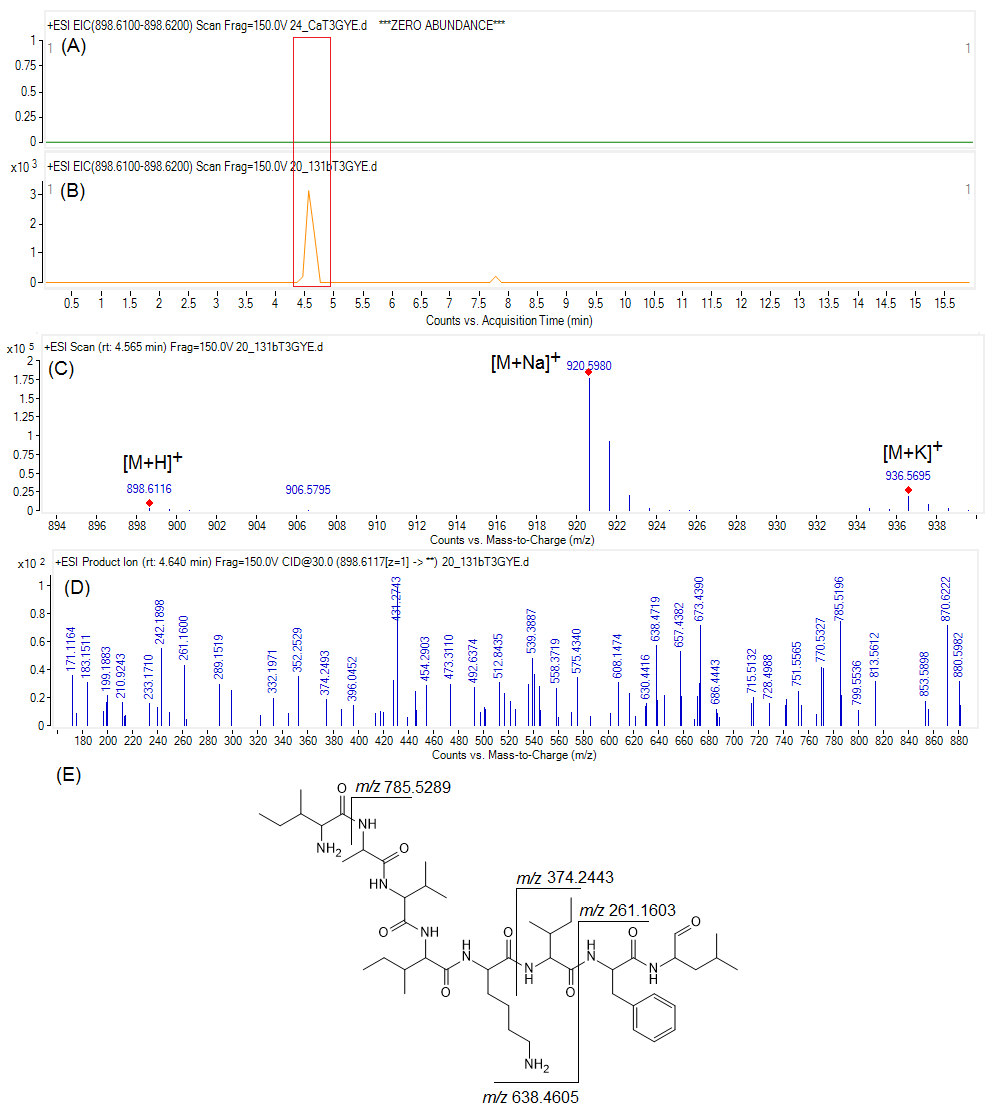 Supplementary Figure 8. Extracted ion chromatograms of m/z 898.61 for (A) culture media (control) and (B) S. albidoflavus ANT_B131. (C) Mass spectrum obtained for surugamide D. (D) MS/MS spectrum of ion [M+H]+ m/z 898.6117. (E) Typical mass fragments of surugamide D.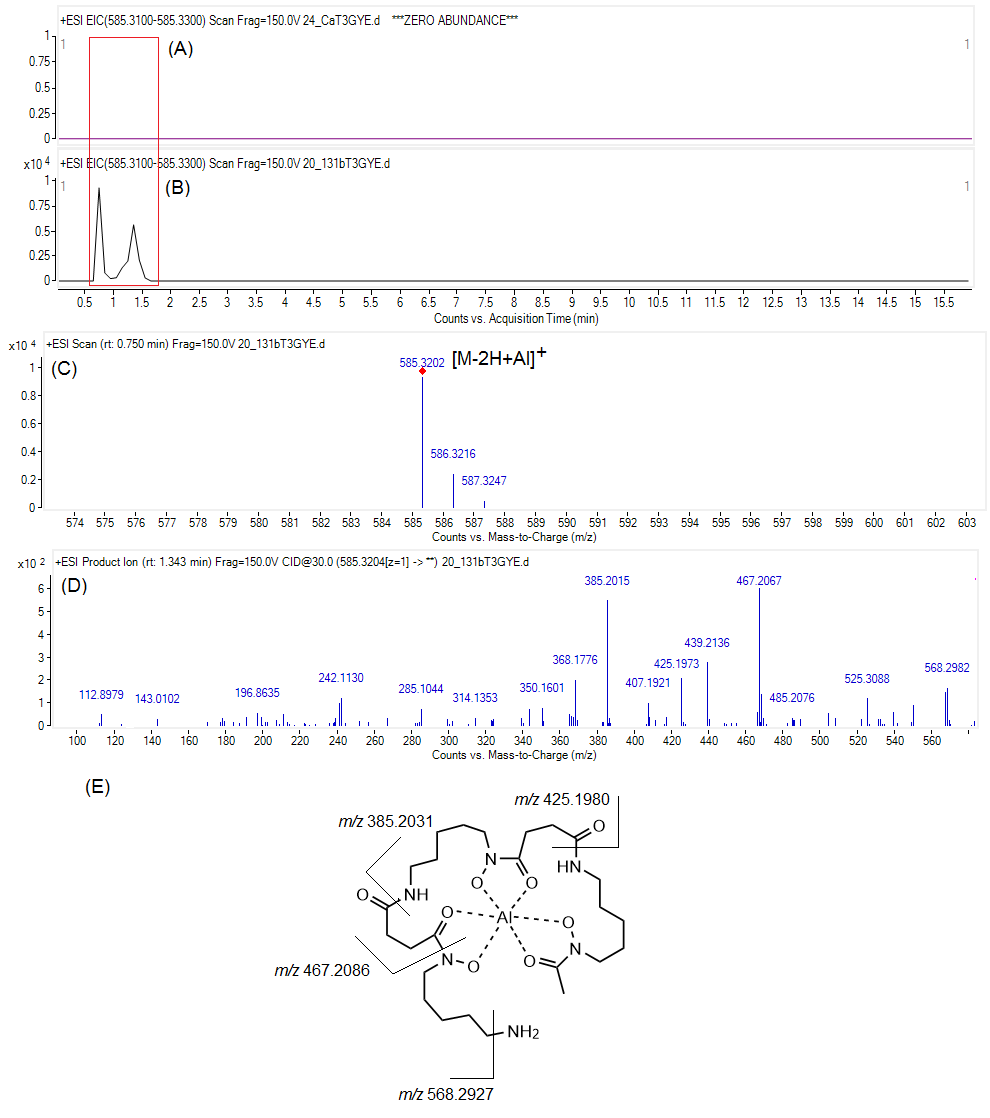 Supplementary Figure 9. Extracted ion chromatograms of m/z 585.32 for (A) culture media (control) and (B) S. albidoflavus ANT_B131. (C) Mass spectrum obtained for desferrioxamine B. (D) MS/MS spectrum of ion [M-2H+Al]+  m/z 585.3204. (E) Typical mass fragments of desferrioxamine B + Al.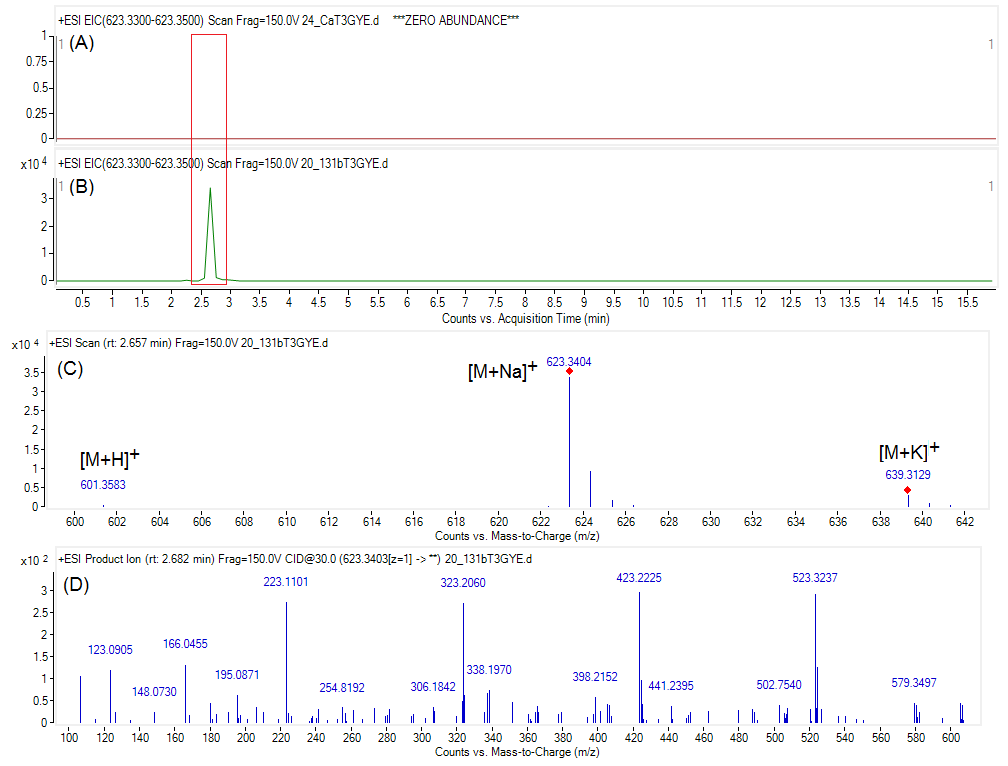 Supplementary Figure 10. Extracted ion chromatograms of m/z 623.34 for (A) culture media (control) and (B) S. albidoflavus ANT_B131. (C) Mass spectrum obtained for desferrioxamine E. (D) MS/MS spectrum of ion [M+Na]+  m/z 623.3403.Supplementary Table 1. Sequence accession number of genes used in Multilocus Sequence AnalysisSupplementary Table 2. Pairwise correlation between whole genome of S. albidoflavus ANT_B131 and phylogenetic closest strains S. albidoflavus SM254 and S. albidoflavus J1074.NameStrainAccession number GenBank Accession number GenBank Accession number GenBank Accession number GenBank Accession number GenBank NameStrainatpDgyrBrecArpoBtrpBStreptomyces daghestanicusNRRL B-5418KJ137021KJ137038KJ137055KJ137072 KJ137089Streptomyces albidoflavusNRRL B-1271KT384451KT384800KT385148KT388770KT389120Streptomyces violascensNRRL B-2700KT384752KT385100KT385454KT389072KT389421Streptomyces violaceochromogenesNRRL B-5427KT384748KT385096KT385450KT389068KT389417Streptomyces purpurascensNRRL B-12230KT384696KT385046KT385397KT389017KT389365Streptomyces luteogriseusNRRL B-12422KT384632KT384981KT385332KT388952KT389301Streptomyces hawaiiensisNRRL B-1988KT384592KT384941KT385290KT388912KT389261Streptomyces levisNRRL B-16370KT384621KT384970KT385320KT388941KT389290Streptomyces violaceusJCM 4533LC381981LC381982LC381983LC381984Streptomyces iakyrusNRRL B-3317KT384600KT384949KT385298KT388920KT389269Streptomyces massasporeusNRRL B-3300KT384636KT384985KT385336KT388956KT389305Streptomyces roseoviolaceusNRRL B-12177KT384710KT385060KT385411KT389031KT389379Streptomyces janthinusNRRL B-3365KT384604KT384953KT385303KT388924KT389273Streptomyces carpinensisNRRL B-16921KT384503KT384852KT385200KT388822KT389172Streptomyces cinerochromogenesNRRL B-16928KT384514KT384863KT385211KT388833KT389183Streptomyces parvulusNRRL B-1628KJ196367KJ196369KJ196371KJ196373KJ196375Streptomyces muensisJCM 17576KX784758KX784760KX784762KX784764Streptomyces asterosporusNRRL B-24328KT384471KT384820KT385168KT388790KT389140Pairwise correlation between strainsANIb (%)ANIm (%)TETRAisDDHDifference in %G+CANT_B131 x SM25497.4197.780.9996179.500.17ANTB_131 x J107497.0297.800.9995279.600.15